Verordnung zur ambulanten TherapieReha Rheinfelden Curativa Das Ambulante ZentrumTherapieeinteilungSalinenstrasse 98CH-4310 RheinfeldenTelefon 	+41 (0)61 836 53 00Fax	+41 (0)61 836 53 55E-Mail	curativa-therapien@reha-rhf.chwww.reha-rheinfelden.chVerordnung zur ambulanten TherapieReha Rheinfelden Curativa Das Ambulante ZentrumTherapieeinteilungSalinenstrasse 98CH-4310 RheinfeldenTelefon 	+41 (0)61 836 53 00Fax	+41 (0)61 836 53 55E-Mail	curativa-therapien@reha-rhf.chwww.reha-rheinfelden.chVerordnung zur ambulanten TherapieReha Rheinfelden Curativa Das Ambulante ZentrumTherapieeinteilungSalinenstrasse 98CH-4310 RheinfeldenTelefon 	+41 (0)61 836 53 00Fax	+41 (0)61 836 53 55E-Mail	curativa-therapien@reha-rhf.chwww.reha-rheinfelden.chVerordnung zur ambulanten TherapieReha Rheinfelden Curativa Das Ambulante ZentrumTherapieeinteilungSalinenstrasse 98CH-4310 RheinfeldenTelefon 	+41 (0)61 836 53 00Fax	+41 (0)61 836 53 55E-Mail	curativa-therapien@reha-rhf.chwww.reha-rheinfelden.chVerordnung zur ambulanten TherapieReha Rheinfelden Curativa Das Ambulante ZentrumTherapieeinteilungSalinenstrasse 98CH-4310 RheinfeldenTelefon 	+41 (0)61 836 53 00Fax	+41 (0)61 836 53 55E-Mail	curativa-therapien@reha-rhf.chwww.reha-rheinfelden.chVerordnung zur ambulanten TherapieReha Rheinfelden Curativa Das Ambulante ZentrumTherapieeinteilungSalinenstrasse 98CH-4310 RheinfeldenTelefon 	+41 (0)61 836 53 00Fax	+41 (0)61 836 53 55E-Mail	curativa-therapien@reha-rhf.chwww.reha-rheinfelden.chVerordnung zur ambulanten TherapieReha Rheinfelden Curativa Das Ambulante ZentrumTherapieeinteilungSalinenstrasse 98CH-4310 RheinfeldenTelefon 	+41 (0)61 836 53 00Fax	+41 (0)61 836 53 55E-Mail	curativa-therapien@reha-rhf.chwww.reha-rheinfelden.chVerordnung zur ambulanten TherapieReha Rheinfelden Curativa Das Ambulante ZentrumTherapieeinteilungSalinenstrasse 98CH-4310 RheinfeldenTelefon 	+41 (0)61 836 53 00Fax	+41 (0)61 836 53 55E-Mail	curativa-therapien@reha-rhf.chwww.reha-rheinfelden.chVerordnung zur ambulanten TherapieReha Rheinfelden Curativa Das Ambulante ZentrumTherapieeinteilungSalinenstrasse 98CH-4310 RheinfeldenTelefon 	+41 (0)61 836 53 00Fax	+41 (0)61 836 53 55E-Mail	curativa-therapien@reha-rhf.chwww.reha-rheinfelden.chVerordnung zur ambulanten TherapieReha Rheinfelden Curativa Das Ambulante ZentrumTherapieeinteilungSalinenstrasse 98CH-4310 RheinfeldenTelefon 	+41 (0)61 836 53 00Fax	+41 (0)61 836 53 55E-Mail	curativa-therapien@reha-rhf.chwww.reha-rheinfelden.chVerordnung zur ambulanten TherapieReha Rheinfelden Curativa Das Ambulante ZentrumTherapieeinteilungSalinenstrasse 98CH-4310 RheinfeldenTelefon 	+41 (0)61 836 53 00Fax	+41 (0)61 836 53 55E-Mail	curativa-therapien@reha-rhf.chwww.reha-rheinfelden.ch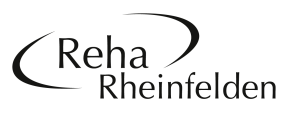 Verordnung zur ambulanten TherapieReha Rheinfelden Curativa Das Ambulante ZentrumTherapieeinteilungSalinenstrasse 98CH-4310 RheinfeldenTelefon 	+41 (0)61 836 53 00Fax	+41 (0)61 836 53 55E-Mail	curativa-therapien@reha-rhf.chwww.reha-rheinfelden.chVerordnung zur ambulanten TherapieReha Rheinfelden Curativa Das Ambulante ZentrumTherapieeinteilungSalinenstrasse 98CH-4310 RheinfeldenTelefon 	+41 (0)61 836 53 00Fax	+41 (0)61 836 53 55E-Mail	curativa-therapien@reha-rhf.chwww.reha-rheinfelden.chVerordnung zur ambulanten TherapieReha Rheinfelden Curativa Das Ambulante ZentrumTherapieeinteilungSalinenstrasse 98CH-4310 RheinfeldenTelefon 	+41 (0)61 836 53 00Fax	+41 (0)61 836 53 55E-Mail	curativa-therapien@reha-rhf.chwww.reha-rheinfelden.chVerordnung zur ambulanten TherapieReha Rheinfelden Curativa Das Ambulante ZentrumTherapieeinteilungSalinenstrasse 98CH-4310 RheinfeldenTelefon 	+41 (0)61 836 53 00Fax	+41 (0)61 836 53 55E-Mail	curativa-therapien@reha-rhf.chwww.reha-rheinfelden.chVerordnung zur ambulanten TherapieReha Rheinfelden Curativa Das Ambulante ZentrumTherapieeinteilungSalinenstrasse 98CH-4310 RheinfeldenTelefon 	+41 (0)61 836 53 00Fax	+41 (0)61 836 53 55E-Mail	curativa-therapien@reha-rhf.chwww.reha-rheinfelden.chVerordnung zur ambulanten TherapieReha Rheinfelden Curativa Das Ambulante ZentrumTherapieeinteilungSalinenstrasse 98CH-4310 RheinfeldenTelefon 	+41 (0)61 836 53 00Fax	+41 (0)61 836 53 55E-Mail	curativa-therapien@reha-rhf.chwww.reha-rheinfelden.chVerordnung zur ambulanten TherapieReha Rheinfelden Curativa Das Ambulante ZentrumTherapieeinteilungSalinenstrasse 98CH-4310 RheinfeldenTelefon 	+41 (0)61 836 53 00Fax	+41 (0)61 836 53 55E-Mail	curativa-therapien@reha-rhf.chwww.reha-rheinfelden.chVerordnung zur ambulanten TherapieReha Rheinfelden Curativa Das Ambulante ZentrumTherapieeinteilungSalinenstrasse 98CH-4310 RheinfeldenTelefon 	+41 (0)61 836 53 00Fax	+41 (0)61 836 53 55E-Mail	curativa-therapien@reha-rhf.chwww.reha-rheinfelden.chVerordnung zur ambulanten TherapieReha Rheinfelden Curativa Das Ambulante ZentrumTherapieeinteilungSalinenstrasse 98CH-4310 RheinfeldenTelefon 	+41 (0)61 836 53 00Fax	+41 (0)61 836 53 55E-Mail	curativa-therapien@reha-rhf.chwww.reha-rheinfelden.chVerordnung zur ambulanten TherapieReha Rheinfelden Curativa Das Ambulante ZentrumTherapieeinteilungSalinenstrasse 98CH-4310 RheinfeldenTelefon 	+41 (0)61 836 53 00Fax	+41 (0)61 836 53 55E-Mail	curativa-therapien@reha-rhf.chwww.reha-rheinfelden.chVerordnung zur ambulanten TherapieReha Rheinfelden Curativa Das Ambulante ZentrumTherapieeinteilungSalinenstrasse 98CH-4310 RheinfeldenTelefon 	+41 (0)61 836 53 00Fax	+41 (0)61 836 53 55E-Mail	curativa-therapien@reha-rhf.chwww.reha-rheinfelden.chambulante Behandlung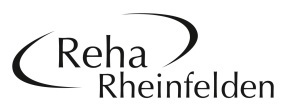 ambulante Behandlungambulante Behandlungambulante Behandlungambulante Behandlungambulante Behandlungambulante Behandlungambulante Behandlungambulante Behandlungambulante Behandlungambulante Behandlungambulante BehandlungVerordnung zur ambulanten TherapieReha Rheinfelden Curativa Das Ambulante ZentrumTherapieeinteilungSalinenstrasse 98CH-4310 RheinfeldenTelefon 	+41 (0)61 836 53 00Fax	+41 (0)61 836 53 55E-Mail	curativa-therapien@reha-rhf.chwww.reha-rheinfelden.chVerordnung zur ambulanten TherapieReha Rheinfelden Curativa Das Ambulante ZentrumTherapieeinteilungSalinenstrasse 98CH-4310 RheinfeldenTelefon 	+41 (0)61 836 53 00Fax	+41 (0)61 836 53 55E-Mail	curativa-therapien@reha-rhf.chwww.reha-rheinfelden.chVerordnung zur ambulanten TherapieReha Rheinfelden Curativa Das Ambulante ZentrumTherapieeinteilungSalinenstrasse 98CH-4310 RheinfeldenTelefon 	+41 (0)61 836 53 00Fax	+41 (0)61 836 53 55E-Mail	curativa-therapien@reha-rhf.chwww.reha-rheinfelden.chVerordnung zur ambulanten TherapieReha Rheinfelden Curativa Das Ambulante ZentrumTherapieeinteilungSalinenstrasse 98CH-4310 RheinfeldenTelefon 	+41 (0)61 836 53 00Fax	+41 (0)61 836 53 55E-Mail	curativa-therapien@reha-rhf.chwww.reha-rheinfelden.chVerordnung zur ambulanten TherapieReha Rheinfelden Curativa Das Ambulante ZentrumTherapieeinteilungSalinenstrasse 98CH-4310 RheinfeldenTelefon 	+41 (0)61 836 53 00Fax	+41 (0)61 836 53 55E-Mail	curativa-therapien@reha-rhf.chwww.reha-rheinfelden.chVerordnung zur ambulanten TherapieReha Rheinfelden Curativa Das Ambulante ZentrumTherapieeinteilungSalinenstrasse 98CH-4310 RheinfeldenTelefon 	+41 (0)61 836 53 00Fax	+41 (0)61 836 53 55E-Mail	curativa-therapien@reha-rhf.chwww.reha-rheinfelden.chVerordnung zur ambulanten TherapieReha Rheinfelden Curativa Das Ambulante ZentrumTherapieeinteilungSalinenstrasse 98CH-4310 RheinfeldenTelefon 	+41 (0)61 836 53 00Fax	+41 (0)61 836 53 55E-Mail	curativa-therapien@reha-rhf.chwww.reha-rheinfelden.chVerordnung zur ambulanten TherapieReha Rheinfelden Curativa Das Ambulante ZentrumTherapieeinteilungSalinenstrasse 98CH-4310 RheinfeldenTelefon 	+41 (0)61 836 53 00Fax	+41 (0)61 836 53 55E-Mail	curativa-therapien@reha-rhf.chwww.reha-rheinfelden.chVerordnung zur ambulanten TherapieReha Rheinfelden Curativa Das Ambulante ZentrumTherapieeinteilungSalinenstrasse 98CH-4310 RheinfeldenTelefon 	+41 (0)61 836 53 00Fax	+41 (0)61 836 53 55E-Mail	curativa-therapien@reha-rhf.chwww.reha-rheinfelden.chVerordnung zur ambulanten TherapieReha Rheinfelden Curativa Das Ambulante ZentrumTherapieeinteilungSalinenstrasse 98CH-4310 RheinfeldenTelefon 	+41 (0)61 836 53 00Fax	+41 (0)61 836 53 55E-Mail	curativa-therapien@reha-rhf.chwww.reha-rheinfelden.chVerordnung zur ambulanten TherapieReha Rheinfelden Curativa Das Ambulante ZentrumTherapieeinteilungSalinenstrasse 98CH-4310 RheinfeldenTelefon 	+41 (0)61 836 53 00Fax	+41 (0)61 836 53 55E-Mail	curativa-therapien@reha-rhf.chwww.reha-rheinfelden.chIntensive ambulante RehabilitationIntensive ambulante RehabilitationIntensive ambulante RehabilitationIntensive ambulante RehabilitationIntensive ambulante RehabilitationIntensive ambulante RehabilitationIntensive ambulante RehabilitationIntensive ambulante RehabilitationIntensive ambulante RehabilitationIntensive ambulante RehabilitationIntensive ambulante RehabilitationIntensive ambulante RehabilitationVerordnung zur ambulanten TherapieReha Rheinfelden Curativa Das Ambulante ZentrumTherapieeinteilungSalinenstrasse 98CH-4310 RheinfeldenTelefon 	+41 (0)61 836 53 00Fax	+41 (0)61 836 53 55E-Mail	curativa-therapien@reha-rhf.chwww.reha-rheinfelden.chVerordnung zur ambulanten TherapieReha Rheinfelden Curativa Das Ambulante ZentrumTherapieeinteilungSalinenstrasse 98CH-4310 RheinfeldenTelefon 	+41 (0)61 836 53 00Fax	+41 (0)61 836 53 55E-Mail	curativa-therapien@reha-rhf.chwww.reha-rheinfelden.chVerordnung zur ambulanten TherapieReha Rheinfelden Curativa Das Ambulante ZentrumTherapieeinteilungSalinenstrasse 98CH-4310 RheinfeldenTelefon 	+41 (0)61 836 53 00Fax	+41 (0)61 836 53 55E-Mail	curativa-therapien@reha-rhf.chwww.reha-rheinfelden.chVerordnung zur ambulanten TherapieReha Rheinfelden Curativa Das Ambulante ZentrumTherapieeinteilungSalinenstrasse 98CH-4310 RheinfeldenTelefon 	+41 (0)61 836 53 00Fax	+41 (0)61 836 53 55E-Mail	curativa-therapien@reha-rhf.chwww.reha-rheinfelden.chVerordnung zur ambulanten TherapieReha Rheinfelden Curativa Das Ambulante ZentrumTherapieeinteilungSalinenstrasse 98CH-4310 RheinfeldenTelefon 	+41 (0)61 836 53 00Fax	+41 (0)61 836 53 55E-Mail	curativa-therapien@reha-rhf.chwww.reha-rheinfelden.chVerordnung zur ambulanten TherapieReha Rheinfelden Curativa Das Ambulante ZentrumTherapieeinteilungSalinenstrasse 98CH-4310 RheinfeldenTelefon 	+41 (0)61 836 53 00Fax	+41 (0)61 836 53 55E-Mail	curativa-therapien@reha-rhf.chwww.reha-rheinfelden.chVerordnung zur ambulanten TherapieReha Rheinfelden Curativa Das Ambulante ZentrumTherapieeinteilungSalinenstrasse 98CH-4310 RheinfeldenTelefon 	+41 (0)61 836 53 00Fax	+41 (0)61 836 53 55E-Mail	curativa-therapien@reha-rhf.chwww.reha-rheinfelden.chVerordnung zur ambulanten TherapieReha Rheinfelden Curativa Das Ambulante ZentrumTherapieeinteilungSalinenstrasse 98CH-4310 RheinfeldenTelefon 	+41 (0)61 836 53 00Fax	+41 (0)61 836 53 55E-Mail	curativa-therapien@reha-rhf.chwww.reha-rheinfelden.chVerordnung zur ambulanten TherapieReha Rheinfelden Curativa Das Ambulante ZentrumTherapieeinteilungSalinenstrasse 98CH-4310 RheinfeldenTelefon 	+41 (0)61 836 53 00Fax	+41 (0)61 836 53 55E-Mail	curativa-therapien@reha-rhf.chwww.reha-rheinfelden.chVerordnung zur ambulanten TherapieReha Rheinfelden Curativa Das Ambulante ZentrumTherapieeinteilungSalinenstrasse 98CH-4310 RheinfeldenTelefon 	+41 (0)61 836 53 00Fax	+41 (0)61 836 53 55E-Mail	curativa-therapien@reha-rhf.chwww.reha-rheinfelden.chVerordnung zur ambulanten TherapieReha Rheinfelden Curativa Das Ambulante ZentrumTherapieeinteilungSalinenstrasse 98CH-4310 RheinfeldenTelefon 	+41 (0)61 836 53 00Fax	+41 (0)61 836 53 55E-Mail	curativa-therapien@reha-rhf.chwww.reha-rheinfelden.chPädiatrisches TherapiezentrumPädiatrisches TherapiezentrumPädiatrisches TherapiezentrumPädiatrisches TherapiezentrumPädiatrisches TherapiezentrumPädiatrisches TherapiezentrumPädiatrisches TherapiezentrumPädiatrisches TherapiezentrumPädiatrisches TherapiezentrumPädiatrisches TherapiezentrumPädiatrisches TherapiezentrumPädiatrisches TherapiezentrumVerordnung zur ambulanten TherapieReha Rheinfelden Curativa Das Ambulante ZentrumTherapieeinteilungSalinenstrasse 98CH-4310 RheinfeldenTelefon 	+41 (0)61 836 53 00Fax	+41 (0)61 836 53 55E-Mail	curativa-therapien@reha-rhf.chwww.reha-rheinfelden.chVerordnung zur ambulanten TherapieReha Rheinfelden Curativa Das Ambulante ZentrumTherapieeinteilungSalinenstrasse 98CH-4310 RheinfeldenTelefon 	+41 (0)61 836 53 00Fax	+41 (0)61 836 53 55E-Mail	curativa-therapien@reha-rhf.chwww.reha-rheinfelden.chVerordnung zur ambulanten TherapieReha Rheinfelden Curativa Das Ambulante ZentrumTherapieeinteilungSalinenstrasse 98CH-4310 RheinfeldenTelefon 	+41 (0)61 836 53 00Fax	+41 (0)61 836 53 55E-Mail	curativa-therapien@reha-rhf.chwww.reha-rheinfelden.chVerordnung zur ambulanten TherapieReha Rheinfelden Curativa Das Ambulante ZentrumTherapieeinteilungSalinenstrasse 98CH-4310 RheinfeldenTelefon 	+41 (0)61 836 53 00Fax	+41 (0)61 836 53 55E-Mail	curativa-therapien@reha-rhf.chwww.reha-rheinfelden.chVerordnung zur ambulanten TherapieReha Rheinfelden Curativa Das Ambulante ZentrumTherapieeinteilungSalinenstrasse 98CH-4310 RheinfeldenTelefon 	+41 (0)61 836 53 00Fax	+41 (0)61 836 53 55E-Mail	curativa-therapien@reha-rhf.chwww.reha-rheinfelden.chVerordnung zur ambulanten TherapieReha Rheinfelden Curativa Das Ambulante ZentrumTherapieeinteilungSalinenstrasse 98CH-4310 RheinfeldenTelefon 	+41 (0)61 836 53 00Fax	+41 (0)61 836 53 55E-Mail	curativa-therapien@reha-rhf.chwww.reha-rheinfelden.chVerordnung zur ambulanten TherapieReha Rheinfelden Curativa Das Ambulante ZentrumTherapieeinteilungSalinenstrasse 98CH-4310 RheinfeldenTelefon 	+41 (0)61 836 53 00Fax	+41 (0)61 836 53 55E-Mail	curativa-therapien@reha-rhf.chwww.reha-rheinfelden.chVerordnung zur ambulanten TherapieReha Rheinfelden Curativa Das Ambulante ZentrumTherapieeinteilungSalinenstrasse 98CH-4310 RheinfeldenTelefon 	+41 (0)61 836 53 00Fax	+41 (0)61 836 53 55E-Mail	curativa-therapien@reha-rhf.chwww.reha-rheinfelden.chVerordnung zur ambulanten TherapieReha Rheinfelden Curativa Das Ambulante ZentrumTherapieeinteilungSalinenstrasse 98CH-4310 RheinfeldenTelefon 	+41 (0)61 836 53 00Fax	+41 (0)61 836 53 55E-Mail	curativa-therapien@reha-rhf.chwww.reha-rheinfelden.chVerordnung zur ambulanten TherapieReha Rheinfelden Curativa Das Ambulante ZentrumTherapieeinteilungSalinenstrasse 98CH-4310 RheinfeldenTelefon 	+41 (0)61 836 53 00Fax	+41 (0)61 836 53 55E-Mail	curativa-therapien@reha-rhf.chwww.reha-rheinfelden.chVerordnung zur ambulanten TherapieReha Rheinfelden Curativa Das Ambulante ZentrumTherapieeinteilungSalinenstrasse 98CH-4310 RheinfeldenTelefon 	+41 (0)61 836 53 00Fax	+41 (0)61 836 53 55E-Mail	curativa-therapien@reha-rhf.chwww.reha-rheinfelden.chNeurologisches TageszentrumNeurologisches TageszentrumNeurologisches TageszentrumNeurologisches TageszentrumNeurologisches TageszentrumNeurologisches TageszentrumNeurologisches TageszentrumNeurologisches TageszentrumNeurologisches TageszentrumNeurologisches TageszentrumNeurologisches TageszentrumNeurologisches TageszentrumVerordnung zur ambulanten TherapieReha Rheinfelden Curativa Das Ambulante ZentrumTherapieeinteilungSalinenstrasse 98CH-4310 RheinfeldenTelefon 	+41 (0)61 836 53 00Fax	+41 (0)61 836 53 55E-Mail	curativa-therapien@reha-rhf.chwww.reha-rheinfelden.chVerordnung zur ambulanten TherapieReha Rheinfelden Curativa Das Ambulante ZentrumTherapieeinteilungSalinenstrasse 98CH-4310 RheinfeldenTelefon 	+41 (0)61 836 53 00Fax	+41 (0)61 836 53 55E-Mail	curativa-therapien@reha-rhf.chwww.reha-rheinfelden.chVerordnung zur ambulanten TherapieReha Rheinfelden Curativa Das Ambulante ZentrumTherapieeinteilungSalinenstrasse 98CH-4310 RheinfeldenTelefon 	+41 (0)61 836 53 00Fax	+41 (0)61 836 53 55E-Mail	curativa-therapien@reha-rhf.chwww.reha-rheinfelden.chVerordnung zur ambulanten TherapieReha Rheinfelden Curativa Das Ambulante ZentrumTherapieeinteilungSalinenstrasse 98CH-4310 RheinfeldenTelefon 	+41 (0)61 836 53 00Fax	+41 (0)61 836 53 55E-Mail	curativa-therapien@reha-rhf.chwww.reha-rheinfelden.chVerordnung zur ambulanten TherapieReha Rheinfelden Curativa Das Ambulante ZentrumTherapieeinteilungSalinenstrasse 98CH-4310 RheinfeldenTelefon 	+41 (0)61 836 53 00Fax	+41 (0)61 836 53 55E-Mail	curativa-therapien@reha-rhf.chwww.reha-rheinfelden.chVerordnung zur ambulanten TherapieReha Rheinfelden Curativa Das Ambulante ZentrumTherapieeinteilungSalinenstrasse 98CH-4310 RheinfeldenTelefon 	+41 (0)61 836 53 00Fax	+41 (0)61 836 53 55E-Mail	curativa-therapien@reha-rhf.chwww.reha-rheinfelden.chVerordnung zur ambulanten TherapieReha Rheinfelden Curativa Das Ambulante ZentrumTherapieeinteilungSalinenstrasse 98CH-4310 RheinfeldenTelefon 	+41 (0)61 836 53 00Fax	+41 (0)61 836 53 55E-Mail	curativa-therapien@reha-rhf.chwww.reha-rheinfelden.chVerordnung zur ambulanten TherapieReha Rheinfelden Curativa Das Ambulante ZentrumTherapieeinteilungSalinenstrasse 98CH-4310 RheinfeldenTelefon 	+41 (0)61 836 53 00Fax	+41 (0)61 836 53 55E-Mail	curativa-therapien@reha-rhf.chwww.reha-rheinfelden.chVerordnung zur ambulanten TherapieReha Rheinfelden Curativa Das Ambulante ZentrumTherapieeinteilungSalinenstrasse 98CH-4310 RheinfeldenTelefon 	+41 (0)61 836 53 00Fax	+41 (0)61 836 53 55E-Mail	curativa-therapien@reha-rhf.chwww.reha-rheinfelden.chVerordnung zur ambulanten TherapieReha Rheinfelden Curativa Das Ambulante ZentrumTherapieeinteilungSalinenstrasse 98CH-4310 RheinfeldenTelefon 	+41 (0)61 836 53 00Fax	+41 (0)61 836 53 55E-Mail	curativa-therapien@reha-rhf.chwww.reha-rheinfelden.chVerordnung zur ambulanten TherapieReha Rheinfelden Curativa Das Ambulante ZentrumTherapieeinteilungSalinenstrasse 98CH-4310 RheinfeldenTelefon 	+41 (0)61 836 53 00Fax	+41 (0)61 836 53 55E-Mail	curativa-therapien@reha-rhf.chwww.reha-rheinfelden.chDomizilbehandlungDomizilbehandlungDomizilbehandlungDomizilbehandlungDomizilbehandlungDomizilbehandlungDomizilbehandlungDomizilbehandlungDomizilbehandlungDomizilbehandlungDomizilbehandlungDomizilbehandlungVerordnung zur ambulanten TherapieReha Rheinfelden Curativa Das Ambulante ZentrumTherapieeinteilungSalinenstrasse 98CH-4310 RheinfeldenTelefon 	+41 (0)61 836 53 00Fax	+41 (0)61 836 53 55E-Mail	curativa-therapien@reha-rhf.chwww.reha-rheinfelden.chVerordnung zur ambulanten TherapieReha Rheinfelden Curativa Das Ambulante ZentrumTherapieeinteilungSalinenstrasse 98CH-4310 RheinfeldenTelefon 	+41 (0)61 836 53 00Fax	+41 (0)61 836 53 55E-Mail	curativa-therapien@reha-rhf.chwww.reha-rheinfelden.chVerordnung zur ambulanten TherapieReha Rheinfelden Curativa Das Ambulante ZentrumTherapieeinteilungSalinenstrasse 98CH-4310 RheinfeldenTelefon 	+41 (0)61 836 53 00Fax	+41 (0)61 836 53 55E-Mail	curativa-therapien@reha-rhf.chwww.reha-rheinfelden.chVerordnung zur ambulanten TherapieReha Rheinfelden Curativa Das Ambulante ZentrumTherapieeinteilungSalinenstrasse 98CH-4310 RheinfeldenTelefon 	+41 (0)61 836 53 00Fax	+41 (0)61 836 53 55E-Mail	curativa-therapien@reha-rhf.chwww.reha-rheinfelden.chVerordnung zur ambulanten TherapieReha Rheinfelden Curativa Das Ambulante ZentrumTherapieeinteilungSalinenstrasse 98CH-4310 RheinfeldenTelefon 	+41 (0)61 836 53 00Fax	+41 (0)61 836 53 55E-Mail	curativa-therapien@reha-rhf.chwww.reha-rheinfelden.chVerordnung zur ambulanten TherapieReha Rheinfelden Curativa Das Ambulante ZentrumTherapieeinteilungSalinenstrasse 98CH-4310 RheinfeldenTelefon 	+41 (0)61 836 53 00Fax	+41 (0)61 836 53 55E-Mail	curativa-therapien@reha-rhf.chwww.reha-rheinfelden.chVerordnung zur ambulanten TherapieReha Rheinfelden Curativa Das Ambulante ZentrumTherapieeinteilungSalinenstrasse 98CH-4310 RheinfeldenTelefon 	+41 (0)61 836 53 00Fax	+41 (0)61 836 53 55E-Mail	curativa-therapien@reha-rhf.chwww.reha-rheinfelden.chVerordnung zur ambulanten TherapieReha Rheinfelden Curativa Das Ambulante ZentrumTherapieeinteilungSalinenstrasse 98CH-4310 RheinfeldenTelefon 	+41 (0)61 836 53 00Fax	+41 (0)61 836 53 55E-Mail	curativa-therapien@reha-rhf.chwww.reha-rheinfelden.chVerordnung zur ambulanten TherapieReha Rheinfelden Curativa Das Ambulante ZentrumTherapieeinteilungSalinenstrasse 98CH-4310 RheinfeldenTelefon 	+41 (0)61 836 53 00Fax	+41 (0)61 836 53 55E-Mail	curativa-therapien@reha-rhf.chwww.reha-rheinfelden.chVerordnung zur ambulanten TherapieReha Rheinfelden Curativa Das Ambulante ZentrumTherapieeinteilungSalinenstrasse 98CH-4310 RheinfeldenTelefon 	+41 (0)61 836 53 00Fax	+41 (0)61 836 53 55E-Mail	curativa-therapien@reha-rhf.chwww.reha-rheinfelden.chVerordnung zur ambulanten TherapieReha Rheinfelden Curativa Das Ambulante ZentrumTherapieeinteilungSalinenstrasse 98CH-4310 RheinfeldenTelefon 	+41 (0)61 836 53 00Fax	+41 (0)61 836 53 55E-Mail	curativa-therapien@reha-rhf.chwww.reha-rheinfelden.chGolf Medical ClinicGolf Medical ClinicGolf Medical ClinicGolf Medical ClinicGolf Medical ClinicGolf Medical ClinicGolf Medical ClinicGolf Medical ClinicGolf Medical ClinicGolf Medical ClinicGolf Medical ClinicGolf Medical ClinicWir melden folgende Patientin / folgenden Patienten an:Wir melden folgende Patientin / folgenden Patienten an:Wir melden folgende Patientin / folgenden Patienten an:Wir melden folgende Patientin / folgenden Patienten an:Wir melden folgende Patientin / folgenden Patienten an:Wir melden folgende Patientin / folgenden Patienten an:Wir melden folgende Patientin / folgenden Patienten an:Wir melden folgende Patientin / folgenden Patienten an:Wir melden folgende Patientin / folgenden Patienten an:Wir melden folgende Patientin / folgenden Patienten an:Wir melden folgende Patientin / folgenden Patienten an:Wir melden folgende Patientin / folgenden Patienten an:Wir melden folgende Patientin / folgenden Patienten an:Wir melden folgende Patientin / folgenden Patienten an:Wir melden folgende Patientin / folgenden Patienten an:Wir melden folgende Patientin / folgenden Patienten an:Wir melden folgende Patientin / folgenden Patienten an:Wir melden folgende Patientin / folgenden Patienten an:Wir melden folgende Patientin / folgenden Patienten an:Wir melden folgende Patientin / folgenden Patienten an:Wir melden folgende Patientin / folgenden Patienten an:Wir melden folgende Patientin / folgenden Patienten an:Wir melden folgende Patientin / folgenden Patienten an:Wir melden folgende Patientin / folgenden Patienten an:NameNameName     	w m     	w m     	w m     	w m     	w m     	w m     	w m     	w m     	w m     	w m     	w mGeburtsdatumGeburtsdatumGeburtsdatumGeburtsdatumGeburtsdatumVornameVornameVornameTelefon-Nr.Telefon-Nr.Telefon-Nr.Telefon-Nr.Telefon-Nr.AdresseAdresseAdresseVersichererVersichererVersichererVersichererVersichererPLZ, OrtPLZ, OrtPLZ, OrtVers.- / Unfall-Nr.Vers.- / Unfall-Nr.Vers.- / Unfall-Nr.Vers.- / Unfall-Nr.Vers.- / Unfall-Nr.KrankheitKrankheitKrankheitKrankheitUnfallUnfallUnfallUnfallUnfallUnfallUnfallUnfallInvaliditätInvaliditätInvaliditätInvaliditätInvaliditätInvaliditätInvaliditätInvaliditätDiagnose	 separate Zustellung an Vertrauensarzt gem. KVGDiagnose	 separate Zustellung an Vertrauensarzt gem. KVGDiagnose	 separate Zustellung an Vertrauensarzt gem. KVGDiagnose	 separate Zustellung an Vertrauensarzt gem. KVGDiagnose	 separate Zustellung an Vertrauensarzt gem. KVGDiagnose	 separate Zustellung an Vertrauensarzt gem. KVGDiagnose	 separate Zustellung an Vertrauensarzt gem. KVGDiagnose	 separate Zustellung an Vertrauensarzt gem. KVGDiagnose	 separate Zustellung an Vertrauensarzt gem. KVGDiagnose	 separate Zustellung an Vertrauensarzt gem. KVGDiagnose	 separate Zustellung an Vertrauensarzt gem. KVGDiagnose	 separate Zustellung an Vertrauensarzt gem. KVGDiagnose	 separate Zustellung an Vertrauensarzt gem. KVGDiagnose	 separate Zustellung an Vertrauensarzt gem. KVGDiagnose	 separate Zustellung an Vertrauensarzt gem. KVGDiagnose	 separate Zustellung an Vertrauensarzt gem. KVGDiagnose	 separate Zustellung an Vertrauensarzt gem. KVGDiagnose	 separate Zustellung an Vertrauensarzt gem. KVGDiagnose	 separate Zustellung an Vertrauensarzt gem. KVGDiagnose	 separate Zustellung an Vertrauensarzt gem. KVGDiagnose	 separate Zustellung an Vertrauensarzt gem. KVGDiagnose	 separate Zustellung an Vertrauensarzt gem. KVGDiagnose	 separate Zustellung an Vertrauensarzt gem. KVGDiagnose	 separate Zustellung an Vertrauensarzt gem. KVGZiel der Behandlung/BemerkungZiel der Behandlung/BemerkungZiel der Behandlung/BemerkungZiel der Behandlung/BemerkungZiel der Behandlung/BemerkungZiel der Behandlung/BemerkungZiel der Behandlung/BemerkungZiel der Behandlung/BemerkungZiel der Behandlung/BemerkungZiel der Behandlung/BemerkungZiel der Behandlung/BemerkungZiel der Behandlung/BemerkungZiel der Behandlung/BemerkungZiel der Behandlung/BemerkungZiel der Behandlung/BemerkungZiel der Behandlung/BemerkungZiel der Behandlung/BemerkungZiel der Behandlung/BemerkungZiel der Behandlung/BemerkungZiel der Behandlung/BemerkungZiel der Behandlung/BemerkungZiel der Behandlung/BemerkungZiel der Behandlung/BemerkungZiel der Behandlung/BemerkungBehandlungBehandlungBehandlungBehandlungBehandlungBehandlungBehandlungBehandlungBehandlungBehandlungBehandlungBehandlungBehandlungBehandlungBehandlungBehandlungBehandlungBehandlungBehandlungBehandlungBitte Rehabilitationsprogramm zusammenstellenBitte Rehabilitationsprogramm zusammenstellenBitte Rehabilitationsprogramm zusammenstellenBitte Rehabilitationsprogramm zusammenstellenBitte Rehabilitationsprogramm zusammenstellenBitte Rehabilitationsprogramm zusammenstellenBitte Rehabilitationsprogramm zusammenstellenBitte Rehabilitationsprogramm zusammenstellenBitte Rehabilitationsprogramm zusammenstellenBitte Rehabilitationsprogramm zusammenstellenBitte Rehabilitationsprogramm zusammenstellenBitte Rehabilitationsprogramm zusammenstellenBitte Rehabilitationsprogramm zusammenstellenBitte Rehabilitationsprogramm zusammenstellenBitte Rehabilitationsprogramm zusammenstellenBitte Rehabilitationsprogramm zusammenstellenBitte Rehabilitationsprogramm zusammenstellenBitte Rehabilitationsprogramm zusammenstellenBitte Rehabilitationsprogramm zusammenstellenAnzahlAnzahlleer lassenleer lassenPhysiotherapiePhysiotherapiePhysiotherapiePhysiotherapiePhysiotherapiePhysiotherapiePhysiotherapieEinzelbehandlungEinzelbehandlungEinzelbehandlungEinzelbehandlungEinzelbehandlungEinzelbehandlungGruppenbehandlungGruppenbehandlungPhysiotherapie im WasserPhysiotherapie im WasserPhysiotherapie im WasserPhysiotherapie im WasserPhysiotherapie im WasserPhysiotherapie im WasserPhysiotherapie im WasserEinzelbehandlungEinzelbehandlungEinzelbehandlungEinzelbehandlungEinzelbehandlungEinzelbehandlungGruppenbehandlungGruppenbehandlungMed. Trainingstherapie (MTT)Med. Trainingstherapie (MTT)Med. Trainingstherapie (MTT)Med. Trainingstherapie (MTT)Med. Trainingstherapie (MTT)Med. Trainingstherapie (MTT)LymphdrainageLymphdrainageLymphdrainageLymphdrainageLymphdrainageLymphdrainageLymphdrainageLymphdrainageLymphdrainageLymphdrainageLymphdrainageErgotherapieErgotherapieErgotherapieErgotherapieErgotherapieErgotherapieLogopädieLogopädieLogopädieLogopädieLogopädieLogopädieLogopädieLogopädieLogopädieLogopädieLogopädieAkupunkturAkupunkturAkupunkturAkupunkturAkupunkturAkupunkturOsteopathieOsteopathieOsteopathieOsteopathieOsteopathieOsteopathieOsteopathieOsteopathieOsteopathieOsteopathieOsteopathiePsychotherapiePsychotherapiePsychotherapiePsychotherapiePsychotherapiePsychotherapieNeuropsychologische Therapie *Neuropsychologische Therapie *Neuropsychologische Therapie *Neuropsychologische Therapie *Neuropsychologische Therapie *Neuropsychologische Therapie *Neuropsychologische Therapie *Neuropsychologische Therapie *Neuropsychologische Therapie *Neuropsychologische Therapie *Neuropsychologische Therapie *Physikalische TherapiePhysikalische TherapiePhysikalische TherapiePhysikalische TherapiePhysikalische TherapiePhysikalische TherapieGedächtnistraining *Gedächtnistraining *Gedächtnistraining *Gedächtnistraining *Gedächtnistraining *Gedächtnistraining *Gedächtnistraining *Gedächtnistraining *Gedächtnistraining *Gedächtnistraining *Gedächtnistraining ** siehe separates Formular* siehe separates Formular* siehe separates Formular* siehe separates Formular* siehe separates Formular* siehe separates Formular* siehe separates Formular* siehe separates Formular* siehe separates Formular* siehe separates Formular* siehe separates Formular* siehe separates Formular* siehe separates Formular* siehe separates Formular* siehe separates FormularDer / die Therapeut/in kann mit dem Einverständnis des Arztes / der Ärztin die therapeutischen Massnahmen wechseln, wenn dies zur effizienteren Erreichung des Behandlungszieles beiträgt.Der / die Therapeut/in kann mit dem Einverständnis des Arztes / der Ärztin die therapeutischen Massnahmen wechseln, wenn dies zur effizienteren Erreichung des Behandlungszieles beiträgt.Der / die Therapeut/in kann mit dem Einverständnis des Arztes / der Ärztin die therapeutischen Massnahmen wechseln, wenn dies zur effizienteren Erreichung des Behandlungszieles beiträgt.Der / die Therapeut/in kann mit dem Einverständnis des Arztes / der Ärztin die therapeutischen Massnahmen wechseln, wenn dies zur effizienteren Erreichung des Behandlungszieles beiträgt.Der / die Therapeut/in kann mit dem Einverständnis des Arztes / der Ärztin die therapeutischen Massnahmen wechseln, wenn dies zur effizienteren Erreichung des Behandlungszieles beiträgt.Der / die Therapeut/in kann mit dem Einverständnis des Arztes / der Ärztin die therapeutischen Massnahmen wechseln, wenn dies zur effizienteren Erreichung des Behandlungszieles beiträgt.Der / die Therapeut/in kann mit dem Einverständnis des Arztes / der Ärztin die therapeutischen Massnahmen wechseln, wenn dies zur effizienteren Erreichung des Behandlungszieles beiträgt.Der / die Therapeut/in kann mit dem Einverständnis des Arztes / der Ärztin die therapeutischen Massnahmen wechseln, wenn dies zur effizienteren Erreichung des Behandlungszieles beiträgt.Der / die Therapeut/in kann mit dem Einverständnis des Arztes / der Ärztin die therapeutischen Massnahmen wechseln, wenn dies zur effizienteren Erreichung des Behandlungszieles beiträgt.Der / die Therapeut/in kann mit dem Einverständnis des Arztes / der Ärztin die therapeutischen Massnahmen wechseln, wenn dies zur effizienteren Erreichung des Behandlungszieles beiträgt.Der / die Therapeut/in kann mit dem Einverständnis des Arztes / der Ärztin die therapeutischen Massnahmen wechseln, wenn dies zur effizienteren Erreichung des Behandlungszieles beiträgt.Der / die Therapeut/in kann mit dem Einverständnis des Arztes / der Ärztin die therapeutischen Massnahmen wechseln, wenn dies zur effizienteren Erreichung des Behandlungszieles beiträgt.Der / die Therapeut/in kann mit dem Einverständnis des Arztes / der Ärztin die therapeutischen Massnahmen wechseln, wenn dies zur effizienteren Erreichung des Behandlungszieles beiträgt.Der / die Therapeut/in kann mit dem Einverständnis des Arztes / der Ärztin die therapeutischen Massnahmen wechseln, wenn dies zur effizienteren Erreichung des Behandlungszieles beiträgt.Der / die Therapeut/in kann mit dem Einverständnis des Arztes / der Ärztin die therapeutischen Massnahmen wechseln, wenn dies zur effizienteren Erreichung des Behandlungszieles beiträgt.Der / die Therapeut/in kann mit dem Einverständnis des Arztes / der Ärztin die therapeutischen Massnahmen wechseln, wenn dies zur effizienteren Erreichung des Behandlungszieles beiträgt.Der / die Therapeut/in kann mit dem Einverständnis des Arztes / der Ärztin die therapeutischen Massnahmen wechseln, wenn dies zur effizienteren Erreichung des Behandlungszieles beiträgt.Der / die Therapeut/in kann mit dem Einverständnis des Arztes / der Ärztin die therapeutischen Massnahmen wechseln, wenn dies zur effizienteren Erreichung des Behandlungszieles beiträgt.Der / die Therapeut/in kann mit dem Einverständnis des Arztes / der Ärztin die therapeutischen Massnahmen wechseln, wenn dies zur effizienteren Erreichung des Behandlungszieles beiträgt.Der / die Therapeut/in kann mit dem Einverständnis des Arztes / der Ärztin die therapeutischen Massnahmen wechseln, wenn dies zur effizienteren Erreichung des Behandlungszieles beiträgt.Der / die Therapeut/in kann mit dem Einverständnis des Arztes / der Ärztin die therapeutischen Massnahmen wechseln, wenn dies zur effizienteren Erreichung des Behandlungszieles beiträgt.Der / die Therapeut/in kann mit dem Einverständnis des Arztes / der Ärztin die therapeutischen Massnahmen wechseln, wenn dies zur effizienteren Erreichung des Behandlungszieles beiträgt.Der / die Therapeut/in kann mit dem Einverständnis des Arztes / der Ärztin die therapeutischen Massnahmen wechseln, wenn dies zur effizienteren Erreichung des Behandlungszieles beiträgt.Der / die Therapeut/in kann mit dem Einverständnis des Arztes / der Ärztin die therapeutischen Massnahmen wechseln, wenn dies zur effizienteren Erreichung des Behandlungszieles beiträgt.Verordnung:Verordnung:Verordnung:Verordnung: erste	 zweite dritte	 vierte erste	 zweite dritte	 vierte erste	 zweite dritte	 vierte erste	 zweite dritte	 vierte erste	 zweite dritte	 vierte erste	 zweite dritte	 vierteLangzeitverordnung gültig bis:Langzeitverordnung gültig bis:Langzeitverordnung gültig bis:Langzeitverordnung gültig bis:Langzeitverordnung gültig bis:Langzeitverordnung gültig bis:Langzeitverordnung gültig bis:Langzeitverordnung gültig bis:Langzeitverordnung gültig bis:Langzeitverordnung gültig bis:Langzeitverordnung gültig bis:Verordnung:Verordnung:Verordnung:Verordnung: erste	 zweite dritte	 vierte erste	 zweite dritte	 vierte erste	 zweite dritte	 vierte erste	 zweite dritte	 vierte erste	 zweite dritte	 vierte erste	 zweite dritte	 vierteAnzahl Therapien pro Woche:Anzahl Therapien pro Woche:Anzahl Therapien pro Woche:Anzahl Therapien pro Woche:Anzahl Therapien pro Woche:Anzahl Therapien pro Woche:Anzahl Therapien pro Woche:Anzahl Therapien pro Woche:Anzahl Therapien pro Woche:Anzahl Therapien pro Woche:Anzahl Therapien pro Woche:Verordnung:Verordnung:Verordnung:Verordnung: erste	 zweite dritte	 vierte erste	 zweite dritte	 vierte erste	 zweite dritte	 vierte erste	 zweite dritte	 vierte erste	 zweite dritte	 vierte erste	 zweite dritte	 vierte2 Therapiesitzungen pro Tag2 Therapiesitzungen pro Tag2 Therapiesitzungen pro Tag2 Therapiesitzungen pro Tag2 Therapiesitzungen pro Tag2 Therapiesitzungen pro Tag2 Therapiesitzungen pro Tag2 Therapiesitzungen pro Tag2 Therapiesitzungen pro Tag2 Therapiesitzungen pro Tag2 Therapiesitzungen pro TagFachärztliche Konsultation in der Reha Rheinfelden erwünschtFachärztliche Konsultation in der Reha Rheinfelden erwünschtFachärztliche Konsultation in der Reha Rheinfelden erwünschtFachärztliche Konsultation in der Reha Rheinfelden erwünschtFachärztliche Konsultation in der Reha Rheinfelden erwünschtFachärztliche Konsultation in der Reha Rheinfelden erwünschtFachärztliche Konsultation in der Reha Rheinfelden erwünschtZuweiser:ZSR-Nr.PLZ / OrtTelefon / FaxE-MailUnterschrift / StempelZuweiser:ZSR-Nr.PLZ / OrtTelefon / FaxE-MailUnterschrift / StempelZuweiser:ZSR-Nr.PLZ / OrtTelefon / FaxE-MailUnterschrift / StempelZuweiser:ZSR-Nr.PLZ / OrtTelefon / FaxE-MailUnterschrift / StempelZuweiser:ZSR-Nr.PLZ / OrtTelefon / FaxE-MailUnterschrift / StempelZuweiser:ZSR-Nr.PLZ / OrtTelefon / FaxE-MailUnterschrift / StempelZuweiser:ZSR-Nr.PLZ / OrtTelefon / FaxE-MailUnterschrift / StempelZuweiser:ZSR-Nr.PLZ / OrtTelefon / FaxE-MailUnterschrift / StempelZuweiser:ZSR-Nr.PLZ / OrtTelefon / FaxE-MailUnterschrift / Stempelvor der Therapieserievor der Therapieserievor der Therapieserievor der Therapieserievor der Therapieserievor der TherapieserieZuweiser:ZSR-Nr.PLZ / OrtTelefon / FaxE-MailUnterschrift / StempelZuweiser:ZSR-Nr.PLZ / OrtTelefon / FaxE-MailUnterschrift / StempelZuweiser:ZSR-Nr.PLZ / OrtTelefon / FaxE-MailUnterschrift / StempelZuweiser:ZSR-Nr.PLZ / OrtTelefon / FaxE-MailUnterschrift / StempelZuweiser:ZSR-Nr.PLZ / OrtTelefon / FaxE-MailUnterschrift / StempelZuweiser:ZSR-Nr.PLZ / OrtTelefon / FaxE-MailUnterschrift / StempelZuweiser:ZSR-Nr.PLZ / OrtTelefon / FaxE-MailUnterschrift / StempelZuweiser:ZSR-Nr.PLZ / OrtTelefon / FaxE-MailUnterschrift / StempelZuweiser:ZSR-Nr.PLZ / OrtTelefon / FaxE-MailUnterschrift / Stempelnach der Therapieserienach der Therapieserienach der Therapieserienach der Therapieserienach der Therapieserienach der TherapieserieZuweiser:ZSR-Nr.PLZ / OrtTelefon / FaxE-MailUnterschrift / StempelZuweiser:ZSR-Nr.PLZ / OrtTelefon / FaxE-MailUnterschrift / StempelZuweiser:ZSR-Nr.PLZ / OrtTelefon / FaxE-MailUnterschrift / StempelZuweiser:ZSR-Nr.PLZ / OrtTelefon / FaxE-MailUnterschrift / StempelZuweiser:ZSR-Nr.PLZ / OrtTelefon / FaxE-MailUnterschrift / StempelZuweiser:ZSR-Nr.PLZ / OrtTelefon / FaxE-MailUnterschrift / StempelZuweiser:ZSR-Nr.PLZ / OrtTelefon / FaxE-MailUnterschrift / StempelZuweiser:ZSR-Nr.PLZ / OrtTelefon / FaxE-MailUnterschrift / StempelZuweiser:ZSR-Nr.PLZ / OrtTelefon / FaxE-MailUnterschrift / StempelDatum:      Datum:      Datum:      Datum:      Datum:      Datum:      Datum:      Datum:      Zuweiser:ZSR-Nr.PLZ / OrtTelefon / FaxE-MailUnterschrift / StempelZuweiser:ZSR-Nr.PLZ / OrtTelefon / FaxE-MailUnterschrift / StempelZuweiser:ZSR-Nr.PLZ / OrtTelefon / FaxE-MailUnterschrift / StempelZuweiser:ZSR-Nr.PLZ / OrtTelefon / FaxE-MailUnterschrift / StempelZuweiser:ZSR-Nr.PLZ / OrtTelefon / FaxE-MailUnterschrift / StempelZuweiser:ZSR-Nr.PLZ / OrtTelefon / FaxE-MailUnterschrift / StempelZuweiser:ZSR-Nr.PLZ / OrtTelefon / FaxE-MailUnterschrift / StempelZuweiser:ZSR-Nr.PLZ / OrtTelefon / FaxE-MailUnterschrift / StempelZuweiser:ZSR-Nr.PLZ / OrtTelefon / FaxE-MailUnterschrift / Stempel